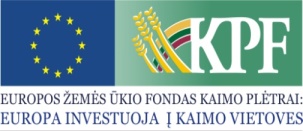 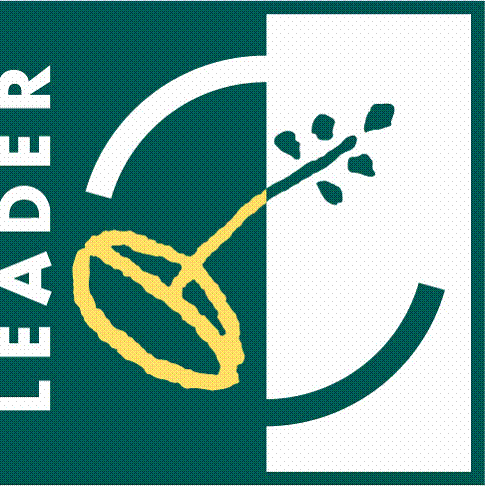 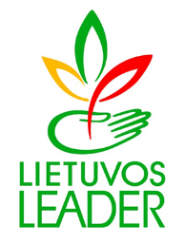 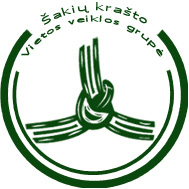 Vietos bendruomenių aktyvinimas ir telkimas per Zanavykų krašto kultūros savitumo išsaugojimą ir tradicijų tęstinumą“ Nr. LEADER-19.2-SAVA-4 PARAIŠKŲ RINKIMAS, LĖŠOS: Paraiškų rinkimas nuo 2019 m. kovo 08 d. 8.00 val. iki 2019 m. balandžio 12 d. 15.00 val. Kvietimui skiriama VPS paramos lėšų suma 42 519,62 Eur.Didžiausia galima parama vienam vietos projektui įgyvendinti  iki 10 000,00 Eur.Paramos vietos projektui įgyvendinti lyginamoji dalis iki 95 proc.Tinkamu nuosavu indėliu yra laikoma: pareiškėjo nuosavos piniginės lėšos arba savivaldybės biudžeto lėšos;  tinkamo vietos projekto partnerio nuosavos piniginės lėšos; pareiškėjo skolintos lėšos; pareiškėjo ir (arba) tinkamo vietos projekto partnerio įnašas natūra – savanoriškais darbais.GALIMI PAREIŠKĖJAI:Šakių rajone registruotos ir VVG teritorijoje veiklą vykdančios kaimo bendruomenės ir kitos nevyriausybinės (jaunimo, sporto, kultūros ir kt.) organizacijos, viešosios įstaigos.KITOS SĄLYGOS:Priemonės investicijos nėra tiesiogiai susijusios su darbo vietų kūrimu.Pareiškėjas turi ne mažiau kaip 30 narių. Netaikoma viešosioms įstaigoms.Galimi partneriai: Šakių rajone registruotos ir VVG teritorijoje veiklą vykdančios kaimo bendruomenės ir kitos nevyriausybinės (jaunimo, sporto, kultūros ir kt.) organizacijos, viešosios įstaigos, savivaldybės administracija, jos įstaigos ar įmonės, kitos biudžetinės įstaigos.Investicijos tiesiogiai susijusios su bendruomenių novatoriškumo ir darnumo skatinimu, kaimo kultūros ir gamtos paveldo, kraštovaizdžio gerinimu.PARAMA TEIKIAMA: Leidinių apie vietoves rengimui ir leidybai; Virtualių ir stacionarių edukacinių programų ir turizmo maršrutų, aprašymų apie turizmo objektus kūrimas; Rodiklių (žemėlapių, stendų ir kt.) įrengimas;  Nacionalinės/regioninės reikšmės renginių organizavimą; Mobilios scenos paslaugos; Videofilmų apie Zanavykų kraštą kūrimas ir kt.ATRANKOS KRITERIJAI IR BALAI:Mažiausiai privalomas surinkti balų skaičius-60 ĮTRAUKIMAS Į PROJEKTO RENGIMĄ:Į projekto rengimą įtraukta 20 ir daugiau asmenų - 25 balai;Į projekto rengimą įtraukta 11-19 asmenų 	- 20 balų;Į projekto rengimą įtraukta iki 10 (imtinai) asmenų - 15 balai.PARAIŠKOJE PAGRĮSTA VIETOS PROJEKTE ĮGYVENDINTOS VEIKLOS SKLAIDA-20 balų.PROJEKTAS SKIRTAS NAUJO PRODUKTO SUKŪRIMUI -20 balų.PAREIŠKĖJAS TURI PATIRTIES ĮGYVENDINANT VIETOS PROJEKTĄ:Pareiškėjas turi patirties įgyvendinant Europos Sąjungos ir kitų šaltinių lėšomis finansuojamus projektus -20 balų;Pareiškėjas turi patirties įgyvendinant tik kitų šaltinių lėšomis finansuojamus projektus -10 balų.VIETOS PROJEKTAS ĮGYVENDINAMAS SU PARTNERIU:Vietos projektas įgyvendinamas su dviem ir daugiau partnerių – 15 balų;Vietos projektas įgyvendinamas su vienu partneriu -10 balų.    PROJEKTO ĮĮGYVENDINIMO LAIKOTARPIS -24 MĖNESIAI NUO PARAMOS SUTARTIES PASIRAŠYMO DIENOS. Konsultacijos teikiamos:  Šakių krašto vietos veiklos grupės būstinėje adresu: Gimnazijos g. 1, LT-71115 Šakiai ir  tel. 8-345-42275 arba el. paštu sakiuvvg@gmail.comDokumentai, susiję su III kvietimo paraiškų teikimu, patalpinti Šakių krašto VVG svetainėje www.sakiukrastovvg.lt   